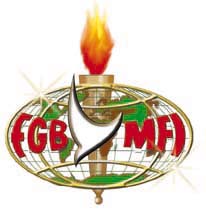 FULL GOSPEL BUSINESS MEN’S FELLOWSHIP INTERNATIONAL [FGBMFI] UGANDATheme of Visit: Revival, by faith and action, of FGBMFI in Uganda is now!Dates: 5th – 7th June 2022PRESS RELEASE BY DR. ROBERT K. RUTAAGI, THE NATIONAL PRESIDENT FGBMFI UGANDA. Dear FGBMFI Members, Leaders & CEOs of Corporates & Organisations & Fellow Ugandans, greetings in our Saviour’s mighty name, Jesus Christ. The International President [IP] of FGBMFI [The International] and his delegation will visit Uganda from 5-7 June, 2022, for the first time in 70 years since its establishment in 1952, to attend the FGBMFI Uganda National Training Seminar, Conference & National Breakfast Fellowship [NBFF], the first of its kind since 1980 when FGBMFI Uganda was established.Passionate appeal is extended to all FGBMFI Members [past and present], friendly individuals and Corporates & other Organisations for financial and in-kind program-budget supports to enable the National Executive Council [NEC] and the National Organising Committee [NOC] successfully carry out the program. Before coming to Uganda, the International President will address Africa Leaders’ Conference in Kigali, Rwanda and after Uganda, he will preside over Africa Convention in Kinshasa, DRC to both of which events FGBMFI Ugandan leaders are part, and, therefore, invited to participate.Venue: All the said programs will take place at Protea Hotel, Kololo.Expected Entourage: The FGBMFI [The International] Team is led by the International President, Ing. Mario Garcia Olvera [Mexico], his wife, Sylvia [Mexico] and Regional Vice President for East Africa, Eng. Eghosa Ovie Ogedegbe, [National President FGBMFI Nigeria]. The International Secretary, Mr. Douglas Ernest Woolley [USA], the International Treasurer, Francis Owusu [Ghana]  and the International Executive Vice President, Dr. Bruno Berthon [France] and Mr. Jose Sikaffy [Miami, FL, USA], are part of the Delegation. Mr. Douglas Ernest Woolley is the Author of a famous New Book on ‘’THE VALUE OF WORK THROUGH THE EYES OF GOD’’, the principles, precepts and applications of which will be discussed during part 1 [Sunday afternoon from 2-5 PM] & Part 2 on Monday morning from 11 AM- 4 PM] of the Training Seminar and his testimonies during the Breakfast Fellowship on Monday, 06th June, 2022 as well as his testimony sharing on COU Television ‘’Transformed Lives Program [TLP]’’ which is jointly produced and broadcast with FGBMFI Uganda. TLP is about transformed lives of individual persons, societies, organisations and nations. They will also appear on Desert Island Capital 91.3 FM presented by the famous Ugandan Journalist – Simon Kasyate.Participants from FGBMFI UgandaFGBMFI Uganda – National Executive Council [NEC] Members.Senior Presidential Advisors [SPA].Honorary Members.Chapter Presidents and Representatives [Men’s, LOF, Youths].Invited Guests [GOU Reps, Parliamentary, Religious, Civic and Kampala Capital City Authority [KCCA] Leaders, Business Leaders…].Main ActivitiesPrayers for Spiritual and Physical Revival in Uganda, our region and the World during these and subsequent post Covid-19 Pandemic challenges.Training of Leaders and Members & interested Guests of FGBMFI Uganda.National Breakfast Fellowship [NBFF], testimonies and Key Note Testimonial Address by the International President, Ing. Mario Garcia Olvera.Fellowship Visits to Senior Government, Parliamentary, Religious, Business, Civic and KCCA Leaders. FGBMFI was founded by Demos Shakarian, a wealthy American Dairy Farmer in 1951, in California, USA. FGBMFI was incorporated under the laws of California, USA in 1953.CURRENT STATUS:From one man and one Fellowship, in California, today, FGBMFI is found in over 150 Nations of the world and still growing as an international NGO. In Uganda, the Fellowship was established in early 198os by Pastor Dr. Daniel Nkata who became the Founder National President [1980 – 2010]. Currently, we have over sixty [60] Chapters in the country, half of which are in and around Kampala and its environs. WHAT, EXACTLY, IS FGBMFI?It’s a Fellowship, as its name connotes, of born again, spiritually filled businessmen and women, who meet regularly, usually, in a public places to encourage one another in faith and to carry out the Great Commission. Matthew 28:18-20.It is international, operating in over 150 nations, forming a formidable network of friendly mutual supporters, working for God in the marketplaces.Membership, because of, purely, accident of history which has not changed, was  for men who had abandoned churches for only women and children but there is a sister Fellowship (Ladies of Fellowship) for women who, additionally,  are welcome in the FGBMFI, especially in Uganda.The Fellowship, believes in the entire Bible, the word of God, from Genesis to Revelation and, hence, the epithet ‘FULL GOSPEL’ from Genesis to Revelation (with nothing to do with the Full Gospel Church).The Fellowship is not a physical Church as other Churches are known, in terms of buildings and institutional arrangements except as a body of Christ as stipulated in the Bible and it does not aspire to be one [physical Church in the future and its membership is drawn from different Christian or denominational backgrounds.THE VISION OF FGBMFI:To reach out to men and women who are spiritually weak and, by the power of the Holy Spirit, have them delivered, set free and filled with the Holy Spirit.THE MISSION OF FGBMFI:Through an inter denominational, spirit-motivated team, anointment and fellowship of the Holy Spirit-led lay- men we reach out to and take back men  to God. Members belong to and come from their existing Churches and those who have no Churches are guided to freely find which ones to belong to. OBJECTIVES OF FGBMFI:To reach out to men and women in all nations for Jesus Christ.To call men and women back to God.To help believers to receive and be baptized in the Holy Spirit and to grow spiritually.To train and equip members to fulfill the Great Commission. Mat: 28: 16-20.To provide opportunity for Christian fellowships outside homes and Churches – open and accessible places by all who are interested in the Gospel of Jesus Christ.To bring a greater unity among all people in the body of Christ.WHAT ARE THE BENEFITS OF MEMBERSHIP TO FGBMFI?Being a team member of a friendly, loving, and wonderful world-wide Fellowship, mandated to carry out the biblical mandate of the Great Commission, in the marketplaces wherever members carry out their livelihood activities.Entitlement to a regular voice Magazine that teems with world class spiritual testimonies of businessmen and women who have experienced the power, love and faithfulness of Almighty God.Beautiful lapel badge to wear, with pride, for easy identification, especially, while travelling between nations and chapters.MAIN ACTIVITIES: Regular Chapter Fellowships. Testimony Sharing…]Training Programs.Regular TV Programs [UYABA/Transformed Lives…].Publications [Voice Magazine, The Happiest People…, The Hour of Reckoning…].Hosting National/International Airlifts/Missions/Conferences…The FGBMFI [The International] Constitution [2010] and is headed by the National President who is the Chairman of the National Executive Council [NEC]. The Chapter is the basic Unit of FGBMFI Uganda and is led by a Chapter President who chairs a Chapter Executive Council [CEC].FOR MORE INFORMATION: Contact:Dr Robert K. RutaagiNational President & International DirectorFGBMFI Uganda.Telephone: +256781224156/701680333.E-mail: kyamureesirerutaagi@gmail.comWebsite: www.fgbmfiuganda.org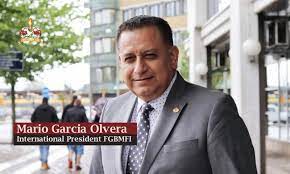 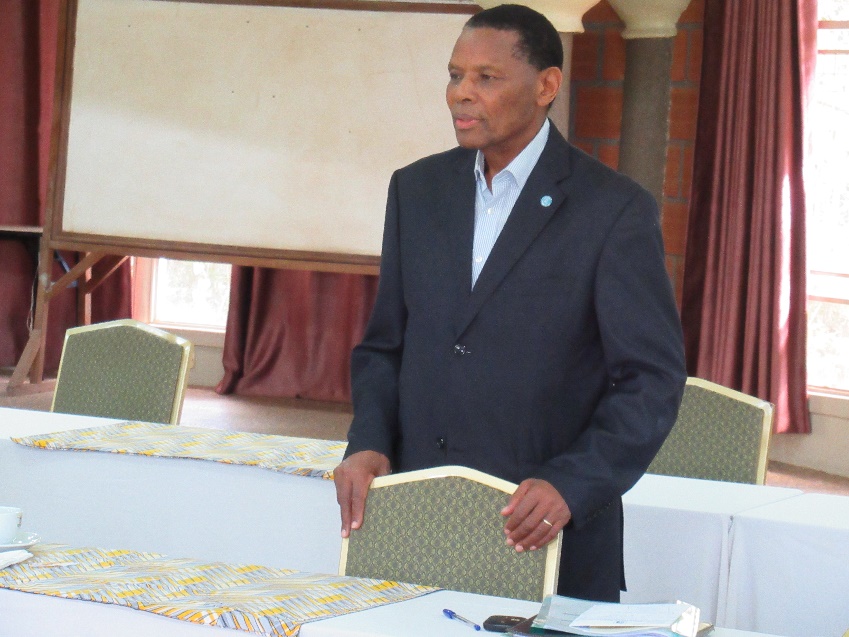 Ing. Mario Garcia OlveraInternational President, FGBMFI [The International]Dr. Robert K. RutaagiNational President and International Director FGBMFI Uganda